Thrace Wine Competition 2018 Jüri ÜyeleriKenichi Ohashi, MW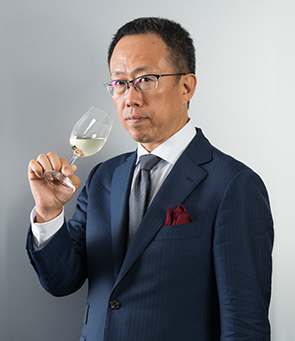 Kenichi (Ken) Ohashi, Master of Wine, Tokyo, Japon şarap ve sake uzmanıdır. 1992 yılında, kariyerine aile şirketi olan Sake dağıtımcısı Yamajin co., Ltd. de başladı daha sonra  kendi danışmanlık firması olan Red Bridge co., Ltd. yi kurdu. Aynı zamanda şarap, sake ve farklı alkollü içkiler toptancısı Somersault'un yönetim direktörüdür. Japon şarap pazarındaki en önemli uzmanlardan biridir. 2004 yılında yazdığı “Doğal Şarap” isimli kitap bugün hala sektörün referans metni olarak kabul ediliyor. Jancis Robinson MW tarafından hazırlanan The Wine 7th Edition Dünya Atlası'na katkıda bulundu. Ayrıca IWC (Uluslararası Şarap Yarışması Londra) tarafından 2016 yılının en saygın kişiliği ünvanını kazandı.http://www.redbridge.jpAndreas Larsson, Best Sommelier of the World (ASI 2007)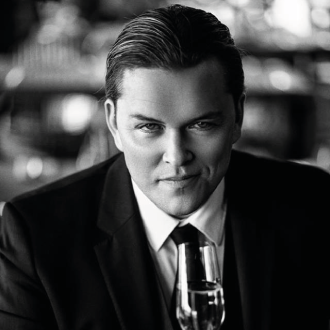 Andreas Larsson'nın kariyeri 16 yaşında tutkusunu takip ederek şefokuluna girmesiyle başladı. Kariyerine şef olarak devam ederken,şarap endüstrisi ilgisini çekti ve şarap bölgerine yaptığı sayısızseyahatlerinde binlerce şarap tadımı yaptı. İsveç, İskandinavya veAvrupa'nın en iyi Somelyesi ünvanını elde ettikten sonra, 2007yılında Dünyanın En İyi Somelyesi ünvanı ile taçlandırıldı. Larssonbugün zamanını İsveçte ünlü olan PM & Vänner in Växjö restoraninŞarap Direktörlüğü ve 25,000 şişe ve dünya çapında 3,300 referansıolan şaraplardan sorumlu olarak aynı zamanda dünya çapında seyahat ederek,tadımlar yapıp, konuşmacı ve danışmanlık hizmeti vererek geçiriyor. Larsson ayrıca2013 yılından beri Decanter World Wine Awards'da juri üyesidir.http://www.andreaslarsson.orgPeter McCombie, MW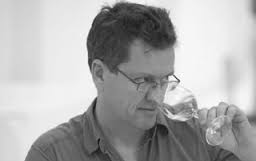 1994'te Master of Wine olan Peter McCombie, aralarında CinnamonClub, Groupe Chez Gerard, Searcy’s, Sonny’s Restaurants andJamie Oliver’e ait olan 15, The Dorchester, Villandry, Gruppo,Moro ve The Zetter'in de bulunduğu çok sayıda otel ve restoranadanışmanlık yapmaktadır. McCombie aynı zamanda Master of Wineöğrencilerine de danışmanlık vermekte, ve Square Meal, Restaurant,wallpaper*, Dorchester Magazine, Decanter ve Sainsbury’sMagazine için yazmakta, WINE ve Decanter için şarap degüstatörlüğü yapmaktadır.McCombie, International Wine Challenge eş başkanlarından biridir. McCombie,Wines of Argentina, Air New Zealand Wine Awards, Top 100 IGP France ve DecanterWorld Wine Awards'da da jüri üyeliği yapmıştır. www.petermccombie. 